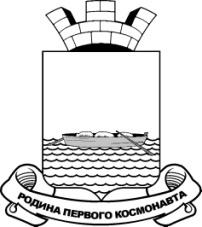 СОВЕТ ДЕПУТАТОВГАГАРИНСКОГО ГОРОДСКОГО ПОСЕЛЕНИЯ ГАГАРИНСКОГО РАЙОНА СМОЛЕНСКОЙ ОБЛАСТИР Е Ш Е Н И Еот 21 мая 2021 года № 29Об итогах исполнения бюджета Гагаринского городского поселения Гагаринского района Смоленской области за первый квартал 2021годаЗаслушав информацию заместителя Главы муниципального образования «Гагаринский район» Смоленской области, начальника финансового управления Администрации муниципального образования «Гагаринский район» Смоленской области Т.В. Кудриной об итогах исполнения бюджета Гагаринского городского поселения Гагаринского района Смоленской области за первый квартал 2021 года, Совет депутатов Гагаринского городского поселения Гагаринского района Смоленской области РЕШИЛ:1. Информацию заместителя Главы муниципального образования «Гагаринский район» Смоленской области, начальника финансового управления Администрации муниципального образования «Гагаринский район» Смоленской области Т.В. Кудриной об итогах исполнения бюджета Гагаринского городского поселения Гагаринского района Смоленской области за первый квартал 2021 года принять к сведению согласно приложению.2. Решение вступает в силу со дня принятия и подлежит официальному опубликованию.Глава муниципального образованияГагаринского городского поселенияГагаринского района Смоленской области			Н.Л. Ченцова Приложение к решениюСовета депутатов города ГагаринСмоленской областиот 21 мая 2021 года  № 29ОТЧЕТоб использовании бюджетных ассигнований резервного фондаАдминистрации муниципального образования «Гагаринский район» Смоленской области, предусмотренных за счет средств бюджета Гагаринского городского поселения Гагаринского района Смоленской области по состоянию на 01.04.2021 года(рублей)(рублей)Отчет об исполнении бюджета Гагаринского городского поселения Гагаринского района Смоленской области за 1 квартал 2021 годаОтчет об исполнении бюджета Гагаринского городского поселения Гагаринского района Смоленской области за 1 квартал 2021 годаОтчет об исполнении бюджета Гагаринского городского поселения Гагаринского района Смоленской области за 1 квартал 2021 годаОтчет об исполнении бюджета Гагаринского городского поселения Гагаринского района Смоленской области за 1 квартал 2021 годаОтчет об исполнении бюджета Гагаринского городского поселения Гагаринского района Смоленской области за 1 квартал 2021 годаОтчет об исполнении бюджета Гагаринского городского поселения Гагаринского района Смоленской области за 1 квартал 2021 годаОтчет об исполнении бюджета Гагаринского городского поселения Гагаринского района Смоленской области за 1 квартал 2021 годаОтчет об исполнении бюджета Гагаринского городского поселения Гагаринского района Смоленской области за 1 квартал 2021 годаНаименование показателяКод по бюджетной классификацииУточненный план на 2021 годИсполнено за 1 квартал 2021 года% исполнения за 1 квартал 2021 годаИсполнено  за 1 квартал 2020 годаотклонение (факт 2021-2020)%              роста исполнения 2021 к 2020 годуНАЛОГОВЫЕ И НЕНАЛОГОВЫЕ ДОХОДЫ         1 00 00000 200 335,919 773,29,924 139,0-4 365,881,9НАЛОГИ НА ПРИБЫЛЬ, ДОХОДЫ1 01 00000 66 080,911 477,917,412 501,4-1 023,591,8Налог на доходы физических лиц1 01 02000 66 080,911 477,917,412 501,4-1 023,591,8НАЛОГИ НА ТОВАРЫ, РЕАЛИЗУЕМЫЕ НА ТЕРРИТОРИИ РФ1 03 00000 2 522,5565,622,4542,123,5104,3Акцизы по подакцизным товарам1 03 02000 2 522,5565,622,4542,123,5104,3НАЛОГИ НА ИМУЩЕСТВО1 06 0000029 382,44 805,316,46 334,7-1 529,475,9Налог на имущество физических лиц1 06 01000 10 631,9467,14,4519,5-52,489,9Земельный налог, в том числе:1 06 06000 18 750,54 338,223,15 815,2-1 477,074,6Земельный налог с организаций1 06 0603013 519,13 797,228,15 462,2-1 665,069,5Земельный налог с физических лиц1 06 060405 231,4541,010,3353,0188,0153,3ДОХОДЫ ОТ ИСПОЛЬЗОВАНИЯ ИМУЩЕСТВА, НАХОДЯЩЕГОСЯ В  МУНИЦИПАЛЬНОЙ СОБСТВЕННОСТИ1 11 000004 835,2873,518,11 392,8-519,362,7Доходы, полученные в виде арендной платы за земельные участки1 11 05010 2 500,0302,812,1645,7-342,946,9Доходы от сдачи в аренду имущества1 11 05030 2 335,2570,724,4747,1-176,476,4ДОХОДЫ ОТ ОКАЗАНИЯ ПЛАТНЫХ УСЛУГ И КОМПЕНСАЦИИ ЗАТРАТ ГОСУДАРСТВА1 13 00000 340,0168,749,6171,4-2,798,4Прочие доходы от оказания платных услуг и компенсации затрат бюджетов городских поселений1 13 02995 340,0168,749,6171,4-2,798,4ДОХОДЫ ОТ ПРОДАЖИ МАТЕРИАЛЬНЫХ И НЕМАТЕРИАЛЬНЫХ АКТИВОВ1 14 00000 93 986,6537,10,6153,0384,1351,0Доходы от продажи земельных участков, государственная собственность на  которые не разграничена1 14 06013 0,0108,5-153,0-44,570,9Доходы от продажи земельных участков, находящихся в собственности городских поселений1 14 06025 93 986,6428,60,50,0428,6-ШТРАФЫ, САНКЦИИ, ВОЗМЕЩЕНИЕ УЩЕРБА1 16 00000 3 188,31 345,142,23 038,5-1 693,444,3Плата за возмещение вреда  автомобильным дорогам транспортными средствами, осуществляющими перевозки тяжеловесных (крупногабаритных) грузов 1 16 37000 3 188,31 345,142,23 038,5-1 693,444,3ПРОЧИЕ НЕНАЛОГОВЫЕ ДОХОДЫ1 17 00000 0,00,0-5,1-5,1-БЕЗВОЗМЕЗДНЫЕ ПОСТУПЛЕНИЯ200  0000020 620,2725,83,5320,8405,0226,2БЕЗВОЗМЕЗДНЫЕ ПОСТУПЛЕНИЯ ОТ ДРУГИХ БЮДЖЕТОВ БЮДЖЕТНОЙ СИСТЕМЫ РФ202  0000020 620,2725,83,5406,0319,8178,8Дотации бюджетам городских поселений на выравнивание бюджетной обеспеченности202  160012 903,3725,825,0406,0319,8178,8Субсидии бюджетам бюджетной системы РФ2 02 20000 17 716,90,0-0,00,0-Субсидии бюджетам городских поселений на реализацию программ формирования современной городской среды2 02 25555 15 329,60,0-0,00,0-Прочие субсидии бюджетам городских поселений2 02 29999 2 387,30,0-0,00,0 - ВОЗВРАТ ОСТАТКОВ СУБСИДИЙ, СУБВЕНЦИЙ, ИНЫХ МЕЖБ. ТРАНСФЕРТОВ ПРОШЛЫХ ЛЕТ2 19 00000 0,00,0--85,285,2-ВСЕГО ДОХОДОВ220 956,120 499,09,324 459,8-3 960,883,8РАСХОДЫОбщегосударственные вопросы010015 122,42 861,418,91 217,51 643,9235,0Функционирование высшего должностного лица субъекта Российской Федерации и муниципального образования0102686,0170,224,80,0170,2-Функционирование законодательных (представительных) органов государственной власти и представительных органов муниципальных образований01031 895,5430,222,7362,068,2118,8Обеспечение деятельности финансовых, налоговых и таможенных органов и органов финансового (финансово-бюджетного) надзора010629,329,3100,028,80,5101,7Резервные фонды01112 000,00,00,00,00,0-Другие общегосударственные вопросы011310 511,62 231,721,2826,71 405,0270,0Национальная безопасность и правоохранительная деятельность03003 829,5223,35,8142,580,8156,7Гражданская оборона03092 902,0223,37,7142,580,8156,7Защита населения и территории от чрезвычайных ситуаций природного и техногенного характера, пожарная безопасность0310927,50,00,00,00,0-Национальная экономика040017 200,9870,55,1932,1-61,693,4Дорожное хозяйство (дорожные фонды)040915 940,9870,55,5929,3-58,893,7Другие вопросы в области национальной экономики04121 260,00,00,02,8-2,8-Жилищно-коммунальное хозяйство0500192 973,113 030,26,820 562,1-7 531,963,4Жилищное хозяйство05015 795,0817,314,11 387,5-570,258,9Коммунальное хозяйство050296 676,5622,80,61 461,9-839,142,6Благоустройство050390 501,611 590,112,817 712,7-6 122,665,4Охрана окружающей среды060040,00,00,00,00,0-Сбор, удаление отходов и очистка сточных вод060240,00,00,00,00,0-Образование0700173,045,726,46,639,1692,4Молодежная политика0707173,045,726,46,639,1692,4Культура, кинематография 08002 117,0473,422,4806,4-333,058,7Культура08012 050,0473,423,1806,4-333,058,7Другие вопросы в области культуры, кинематографии080467,00,00,00,00,0-Социальная политика10001 086,6175,616,2126,748,9138,6Пенсионное обеспечение1001269,167,325,063,43,9106,2Другие вопросы в области социальной политики1006817,5108,313,263,345,0171,1Физическая культура и спорт 11001 050,015,31,580,1-64,819,1Массовый спорт11021 050,015,31,580,1-64,819,1Обслуживание государственного (муниципального) долга130024,00,00,00,00,0-Обслуживание государственного (муниципального) внутреннего долга130124,00,00,00,00,0-ИТОГО РАСХОДОВ233 616,517 695,47,623 874,0-6 178,674,1ПРОФИЦИТ БЮДЖЕТА (со знаком "плюс") ДЕФИЦИТ БЮДЖЕТА (со знаком "минус")-12 831,52 803,6х585,8ххНаименование главного распорядителя средств бюджета Гагаринского городского поселения Гагаринского района Смоленской областиКод бюджетной классификацииРазмер утвержденного резервного фондаОстаток бюджетных ассигнований резервного фонда1234Администрация муниципального образования «Гагаринский район» Смоленской области902 0111 8120027770 8702 000 000,02 000 000,0Итого:2 000 000,02 000 000,0№ п/пДата и номер распоряженияНаименование главного распорядителя (получателя) средств бюджета муниципального образования «Гагаринский район» Смоленской области код бюджетной классификацииНаименование расходовСумма в соответствии с распоряжениемКассовый расход123456Итого 